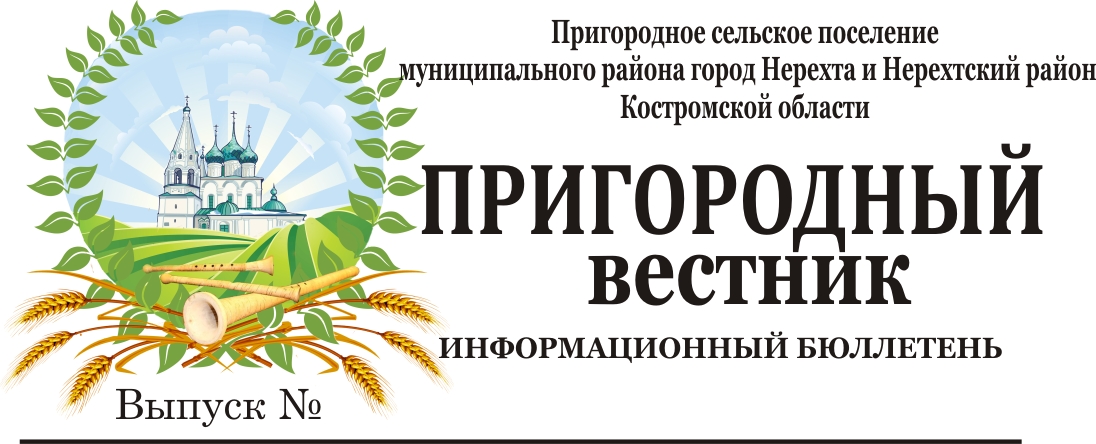 РОСТ МАЛЕНЬКИХ РОССИЯН В нашей стране принимаются особенные меры по поддержанию уровня рождаемости на достойном уровне. И в сентябре рождаемость в России впервые выросла с начала года и превысила соответствующий показатель 2019 года. Как перепись населения скажется на государственной поддержке молодых семей.  По итогам каждой Всероссийской переписи населения в стране происходят важные изменения. Например, после переписи 2002 года произошел запуск ключевой на сегодняшний день программы поддержки семей, в рамках которой вот уже многие годы выплачивается материнский капитал. В 2020 году на первенца он составил 466 617 рублей, в следующем году его  проиндексируют до 483 тысяч рублей на одного ребенка и до 639 тысяч рублей – на второго. По итогам уже начавшейся в труднодоступных районах страны Всероссийской переписи населения (в нашей области она пройдет в апреле 2021 года) будут сделаны выводы об успешности очередного витка этой программы и, возможно, внедрении новых решений. Поскольку именно перепись позволяет получить максимально полные демографические данные о населении страны и сопоставить их с цифрами за предыдущие годы. По статистике Росстата, на 1 января 2020 года в России численность детей была следующей: самых маленьких от 0 до 4 лет было 8 579 112 человек, от 5 до 9 лет – 9 309 417 человек, а детей в возрасте 10-14 лет – 8 048 363 человек. В сравнении со статистикой годовой давности  делаем заключение, что на полмиллиона сократилось количество самых маленьких, зато две другие возрастные группы выросли. Но такие данные о приросте детей демонстрируют лишь однозначные цифры, тогда как предстоящая перепись населения позволит сделать подробный срез жизни родителей и их детей, глубже понять, чем и как живут российские семьи, в каких условиях рождаются и растут дети.Именно на основе таких показателей, получаемых в среднем раз в 10 лет, можно сделать глобальные выводы о повышении уровня благополучия, увидеть болевые точки, связанные с заботой о подрастающем поколении, а также принимать решения о внедрении новых проектов на государственном уровне. В этот раз за счет цифровизации такие данные будут получены значительно быстрее, чем по итогам предыдущих переписей. Всероссийская перепись населения пройдет с 1 по 30 апреля 2021 года с применением цифровых технологий. Главным нововведением предстоящей переписи станет возможность самостоятельного заполнения жителями России электронного переписного листа на портале Госуслуг (Gosuslugi.ru). При обходе жилых помещений переписчики будут использовать планшеты со специальным программным обеспечением. Также переписаться можно будет на переписных участках, в том числе в помещениях многофункциональных центров оказания государственных и муниципальных услуг «Мои документы».МедиаофисВсероссийской переписи населенияmedia@strana2020.ruwww.strana2020.ru+7 (495) 933-31-94https://www.facebook.com/strana2020https://vk.com/strana2020https://ok.ru/strana2020https://www.instagram.com/strana2020youtube.com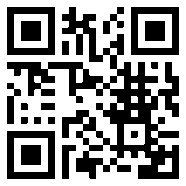 Информационное сообщение Комитет экономики, земельных и имущественных отношений администрации муниципального района город Нерехта и Нерехтский район Костромской области о проведении аукциона на право заключения договора аренды земельного участка1.Организатор аукциона. Администрация муниципального района город Нерехта и Нерехтский район Костромской областиАдрес организатора аукциона: 157800, Костромская область, г. Нерехта, ул. Победы, д. 1, тел: (49431)50012.            2.Уполномоченный орган и реквизиты решения о проведении аукциона. Комитет экономики, земельных и имущественных отношений администрации муниципального района город Нерехта и Нерехтский район Костромской области. Адрес организатора аукциона: 157800, Костромская область, г. Нерехта, ул. Победы, д. 1, тел: (49431)50012.  Аукцион проводится в соответствии со статьями 39.11, 39.12 Земельного кодекса Российской Федерации на основании распоряжения администрации муниципального района город Нерехта и Нерехтский район Костромской области №242-р от 10 сентября 2020 года «О проведении аукциона на право заключения договора аренды земельного участка».3.О месте, дате, времени и порядке проведения аукциона.Аукцион проводится по адресу:  Костромская область,  г. Нерехта, ул. Победы, д. 1, малый зал 25 декабря 2020 года в 10 часов 00 минут по московскому времени. Аукцион является открытым по составу участников. Аукцион проводится в следующем порядке:а) аукцион ведет аукционист;б) аукцион начинается с оглашения аукционистом наименования земельного участка, его основных характеристик и начального размера ежегодной арендной платы, «шага аукциона» и порядка проведения аукциона;в) проводится регистрация участников аукциона (их представителей), явившихся на аукцион, в журнале регистрации участников аукциона. Участникам аукциона выдаются пронумерованные билеты, которые они поднимают после оглашения аукционистом начального размера ежегодной арендной платы и каждого очередного размера ежегодной арендной платы в случае, если готовы заключить договор аренды в соответствии с этим размером ежегодной арендной платы;г) каждый последующий размер ежегодной арендной платы аукционист назначает путем увеличения текущего размера ежегодной арендной платы на «шаг аукциона». После объявления очередного размера ежегодной арендной платы аукционист называет номер билета участника аукциона, который первым поднял билет, и указывает на этого участника аукциона. Затем аукционист объявляет следующий размер ежегодной арендной платы в соответствии с «шагом аукциона»;д) при отсутствии участников аукциона, готовых заключить договор аренды в соответствии с названным аукционистом размером ежегодной арендной платы, аукционист повторяет этот размер ежегодной арендной платы 3 раза. Если после троекратного объявления очередного размера ежегодной арендной платы ни один из участников аукциона не поднял билет, аукцион завершается. Победителем аукциона признается тот участник аукциона, номер билета которого был назван аукционистом последним;е) после завершения аукциона аукционист объявляет о продаже права на заключение договора аренды земельного участка, называет размер ежегодной арендной платы и номер билета победителя аукциона. Результаты аукциона оформляются протоколом, который составляет организатор аукциона. Протокол о результатах аукциона составляется в двух экземплярах, один из которых передается победителю аукциона, а второй остается у организатора аукциона. Протокол о результатах аукциона в течение одного рабочего дня со дня подписания данного протокола размещается на официальном сайте Российской Федерации для размещения информации о проведении торгов www.torgi.gov.ru. Аукцион признается несостоявшимся в случаях, если:на основании результатов рассмотрения заявок на участие в аукционе принято решение об отказе в допуске к участию в аукционе всех заявителей или о допуске к участию в аукционе и признании участником аукциона только одного заявителя,по окончании срока подачи заявок на участие в аукционе подана только одна заявка на участие в аукционе или не подано ни одной заявки на участие в аукционе,в аукционе участвовал только один участник,при проведении аукциона не присутствовал ни один из участников аукциона,после троекратного объявления предложения о начального размера ежегодной арендной платы не поступило ни одного предложения о размере ежегодной арендной платы, которое предусматривало бы более высокий размер ежегодной арендной платы предмета аукциона.Организатор аукциона отказывается от проведения аукциона в случае выявления обстоятельств, предусмотренных пунктом 8 статьи 39.11 Земельного кодекса Российской Федерации. Извещение об отказе в проведении аукциона размещается на официальном сайте торгов в течение трех дней со дня принятия данного решения. В течение трех дней с даты принятия решения об отказе в проведении аукциона организатор аукциона обязан известить участников аукциона об отказе в проведении аукциона и возвратить его участникам внесенные задатки.4.Предмет аукциона.Земельный участок, образован из земель, государственная собственность на которые не разграничена. Кадастровый номер:  44:13:060101:1923Площадь: 80 кв.м.Местоположение: Российская Федерация, Костромская область, муниципальный район город Нерехта и Нерехтский район, Пригородное сельское поселение, д. Лаврово, ул. Полевая, земельный участок №2БКатегория земель – земли населенных пунктов Права, ограничения и обременения земельного участка отсутствуютВид разрешенного использования земельного участка – хранение автотранспортаМаксимально и минимально допустимые параметры разрешенного строительства: предельное количество этажей — 2.Сведения о технических условиях подключения объекта к сетям инженерно-технического обеспечения, о сроке действия технических условий и информация о плате за подключение к сетям инженерно-технического обеспечения:Электроснабжение: По состоянию на 18.08.2020 возможность технологического присоединения электроустановок максимальной мощностью 5 кВт, напряжением 0,23 кВ, III категории надежности электроснабжения к электрическим сетям филиала ПАО «МРСК Центра» - «Костромаэнерго» имеется. Для осуществления технологического присоединения собственнику объекта (земельного участка) необходимо подать заявку на технологическое присоединение, заключить и исполнить договор в соответствии с «Правилами технологического присоединения...» утвержденными постановлением правительства от 27.12.2004 №861. Размер платы за технологическое присоединение будет определяться в соответствии с постановлением департамента государственного регулирования цен и тарифов Костромской области от 19 декабря 2019 года №19/413 «Об утверждении стандартизованных тарифных ставок, ставок за единицу максимальной мощности на уровне напряжения ниже 35кВ и максимальной мощности менее 8900 кВт и формулы для определения размера платы за технологическое присоединение к распределительным электрическим сетям сетевых организаций на территории Костромской области на 2020 год»;5.Начальная цена предмета аукциона.Начальный размер ежегодной арендной платы –  900 (Девятьсот) рублей.6. Шаг аукциона.Шаг аукциона —  27 (Двадцать семь) рублей.7.Форма заявки на участие в аукционе, порядок её приёма, адрес места её приёма, дата и время начала и окончания приёма заявок на участие в аукционе.Для участия в аукционе претендент предоставляет организатору аукциона (лично или через своего представителя) заявку на участие в аукционе по форме, приведенной в Приложении № 1. Заявка составляется в 2 экземплярах, один из которых остается у организатора аукциона, другой - у претендента. Один заявитель вправе подать только одну заявку на участие в аукционе. Заявитель имеет право отозвать принятую организатором аукциона заявку на участие в аукционе до дня окончания срока приема заявок, уведомив об этом в письменной форме организатора аукциона. Организатор аукциона обязан возвратить заявителю внесенный им задаток в течение трех рабочих дней со дня поступления уведомления об отзыве заявки. В случае отзыва заявки заявителем позднее дня окончания срока приема заявок задаток возвращается в порядке, установленном для участников аукциона. Заявка на участие в аукционе, поступившая по истечении срока приема заявок, возвращается заявителю в день ее поступления.К заявке на участие в аукционе прилагаются следующие документы:- копии документов, удостоверяющих личность заявителя (для граждан);- надлежащим образом заверенный перевод на русский язык документов о государственной регистрации юридического лица в соответствии с законодательством иностранного государства, в случае, если заявителем является иностранное юридическое лицо;- документы, подтверждающие внесение задатка.Адрес места приёма заявок: Костромская область, г. Нерехта, ул. Победы, д. 1, каб.108, 109.Дата и время начала и окончания приёма заявок — 23 ноября 2020 года по 21 декабря 2020 года (включительно) с 8:00 до 17:00 часов (перерыв с 12:00 до 13:00) по московскому времени.Подведение итогов приема заявок и признание заявителей участниками аукциона состоится 23 декабря 2020 года. Протокол рассмотрения заявок на участие в аукционе подписывается организатором аукциона не позднее чем в течение одного дня со дня их рассмотрения и размещается на официальном сайте не позднее, чем на следующий день после дня подписания протокола. Заявитель, признанный участником аукциона, становится участником аукциона с даты подписания организатором аукциона протокола рассмотрения заявок. Заявителям, признанным участниками аукциона, и заявителям, не допущенным к участию в аукционе, организатор аукциона направляет или вручает под расписку по месту приема заявок, уведомления о принятых в отношении них решениях не позднее дня, следующего после дня подписания протокола рассмотрения заявок на участие в аукционе.8.Размер задатка, порядок его внесения участниками аукциона и возврата им задатка, банковских реквизитах счета для перечисления задатка.Размер задатка — 180 (Сто восемьдесят) рублей.Задаток должен поступить на расчетный счет Организатора аукциона до дня окончания приема заявок для участия в аукционе, т.е. до 21 декабря 2020 года. Документом, подтверждающим поступление задатка, является выписка из лицевого счета организатора аукциона. Представление документов, подтверждающих внесение задатка, признается заключением соглашения о задатке в письменной форме. Реквизиты для перечисления задатка:Получатель: УФК по Костромской области (Комитет экономики администрации муниципального района города Нерехта и Нерехтский район л/с 05413004280), ИНН 4405001514, КПП 440501001, Р/счет 40302810834693000127, Банк: Отделение Кострома г. Кострома, БИК 043469001. Назначение платежа: задаток для участия в аукционе на право заключения договора аренды земельного участка, расположенного по адресу: Российская Федерация, Костромская область, муниципальный район город Нерехта и Нерехтский район, Пригородное сельское поселение, д. Лаврово, ул. Полевая, земельный участок №2БОрганизатор аукциона обязан возвратить внесенный заявителем задаток: в течение 3 (трех) рабочих дней со дня оформления протокола приема заявок на участие в аукционе в случае, если заявитель не допущен к участию в аукционе; в течение 3 (трех) рабочих дней со дня подписания протокола о результатах аукциона лицам, участвовавшим в аукционе, но не победившим в нем; течение 3 (трех) рабочих дней со дня регистрации уведомления об отзыве заявки в журнале приема заявок в случае отзыва заявителем заявки на участие в аукционе до признания его участником аукциона.Задаток, внесенный лицом, признанным победителем аукциона, засчитываются  в счет оплаты ежегодной арендной платы земельного участка. Задатки, внесенные лицами, признанными победителями аукциона, не заключившими договор аренды земельного участка вследствие уклонения от заключения договора, не возвращаются.Срок аренды земельного участка:Срок аренды земельного участка 10 лет.Осмотр земельного участка осуществляется заявителями самостоятельно по месту его нахождения.Более подробно ознакомиться с характеристикой выставляемого на аукцион земельного участка, кадастровым паспортом земельного участка, техническими условиями можно ознакомится по месту приема заявок в течение срока приёма заявок.ЗАЯВКАна участие в аукционе на право заключения договора аренды земельного участка«_____» ______________ 20___г.                                                          Костромская обл. г. НерехтаЗаявитель____________________________________________________________________________________________________________________________(полное наименование юридического лица, подающего заявку;фамилия, имя, отчество, паспортные данные физического лица, подающего заявку)в лице __________________________________________________________________, действующего на основании __________________________________________________________________,именуемый далее – Претендент, ознакомившись с извещением о проведении аукциона, назначенного на «______»______________20___г. в ____час. ____мин., принимая решение и подавая заявку на участие в аукционе по лоту № _____ на право заключения договора аренды земельного участка, расположенного по адресу:___________________________________ __________________________________________________________________                           с кадастровым номером __________________________________, площадью_______ кв.м., категория земель _____________________________________________________________ разрешенное использование земельного участка ________________________________________просит допустить к участию в аукционе и обязуется:1. Ознакомившись с условиями и порядком проведения аукциона, содержащиеся в информационном сообщении, обязуюсь их выполнять, а также соблюдать требования ст. 39.11 и ст. 39.12 Земельного кодекса Российской Федерации.2. В случае признания победителем аукциона:- подписать протокол о результатах аукциона;- заключить договор аренды земельного участка;- о последствиях уклонения от заключения договора аренды земельного участка ознакомлен.Юридический (почтовый) адрес Претендента __________________________________________________________________Идентификационный номер Претендента (ИНН) __________________________________________________________________Банковские реквизиты Претендента, /платежные реквизиты гражданина, счет в банке, на который перечисляется сумма возвращаемого задатка______________________________________________________________________________________________________________________________*Заявка составляется в двух экземплярах, один из которых остается у организатора аукциона, другой – уРоссийская ФедерацияАдминистрация Пригородного сельского поселениямуниципального района город Нерехта и Нерехтский район Костромской областиПостановлениеот 17 ноября 2020 г.  №159О ПЕРЕДАЧЕ МУНИЦИПАЛЬНОГО ИМУЩЕСТВА ИЗ ХОЗЯЙСТВЕННОГО ВЕДЕНИЯ МУП «ПРИГОРОДНОЕ ЖКХ» В КАЗНУ МУНИЦИПАЛЬНОГО ИМУЩЕСТВА ПРИГОРОДНОГО СЕЛЬСКОГО ПОСЕЛЕНИЯ            В связи с передачей муниципального имущества (объекты водоснабжения, обеспечивающие подачу воды жителям д. Лаврово, д. Климушино Пригородного сельского поселения), находящегося в хозяйственном ведении МУП «Пригородное ЖКХ», по Концессионному соглашению ООО «Водоканалсервис»; на основании заявления директора МУП «Пригородное ЖКХ» о передаче муниципального имущества, администрация, ПОСТАНОВЛЯЕТ:1.Передать по акту приёма-передачи муниципальное имущество, закрепленное на праве хозяйственного ведения за МУП «Пригородное ЖКХ», в Казну муниципального имущества Пригородного сельского поселения, согласно приложения № 1.2.Включить в реестр Казны муниципального имущества Пригородного сельского поселения муниципальное имущество, согласно приложения № 1.3.Главному специалисту по имущественным и земельным вопросам подготовить дополнительное соглашения к договору на право хозяйственного ведения муниципальным имуществом № 1 от 01.06.2014 с актуализированным перечнем имущества, находящегося в хозяйственном ведении у МУП «Пригородное ЖКХ».4.Контроль за исполнением настоящего постановления возложить на главного специалиста по имущественным и земельным вопросам.5.Настоящее постановление вступает в силу с момента подписания. Глава администрации Пригородного сельского поселения                                            А.Ю.Малков.Приложение № 1к постановлению № 159 от 17.11.2020 г.ПЕРЕЧЕНЬ ИМУЩЕСТВА, ЗАКРЕПЛЕННОГО НА ПРАВЕ ХОЗЯЙСТВЕННОГО ВЕДЕНИЯ ЗА МУП «ПРИГОРОДНОЕ ЖКХ», ПОДЛЕЖАЩЕГОО ПЕРЕДАЧЕ В КАЗНУ МУНИЦИПАЛЬНОГО ИМУЩЕСТВА ПРИГОРОДНОГО СЕЛЬСКОГО ПОСЕЛЕНИЯКостромская областьАдминистрация Пригородного сельского поселениямуниципального района город Нерехта и Нерехтский районКостромской областиПОСТАНОВЛЕНИЕот 17 ноября 2020  года   № 160         На основании федерального закона от 28.12.2013 г. № 443-ФЗ «О Федеральной адресной системе и о внесении изменений в Федеральный закон «Об общих принципах организации местного самоуправления в Российской Федерации», Постановлением Правительства РФ от 19 ноября 2014 г. N 1221 "Об утверждении Правил присвоения, изменения и аннулирования адресов" (с изменениями и дополнениями), административного регламента предоставления муниципальной услуги "Присвоение адресов объектам адресации, изменение, аннулирование адресов» на территории Пригородного сельского поселения муниципального района город Нерехта и Нерехтский район Костромской области, утвержденного постановлением администрации Пригородного сельского поселения № 108 от 23.08.2017 г., руководствуясь Уставом Пригородного сельского поселения  муниципального района город Нерехта и Нерехтский район Костромской  области, рассмотрев заявление комитета экономики, земельных и имущественных отношений администрации муниципального района город Нерехта и Нерехтский район  о  присвоении адреса земельному участку, ПОСТАНОВЛЯЮ:1.Присвоить вновь образуемому земельному участку, площадью 1100 кв. м., расположенному в д. Лаврово, ул. Победы согласно приложенной схемы, следующий адрес: Российская Федерация, Костромская область, муниципальный район город Нерехта и Нерехтский район, Пригородное сельское поселение, д. Лаврово, ул. Центральная, земельный участок № 2Б (Приложение №1). 2.Контроль за исполнением настоящего постановления возложить на главного специалиста по имущественным и земельным вопросам.3.Данное постановление вступает в силу с момента его подписания.Глава Пригородного сельского поселения                                                          А.Ю.МалковВ комитет экономики, земельных и имущественных отношений администрации муниципального района город  Нерехта и Нерехтский района ___________________________________________________/________________          Дата, подпись Заявителя (его полномочного представителя)Отметка о принятии заявки организатором аукциона ____ час. ___ мин. № ____ «_____» ________ 20   г.М.П.____________/________________           (подпись уполномоченного лица)№ п/пНаименование имущества (его характеристики)Местонахождение имуществаГод ввода в эксплуатациюБалансовая стоимость руб.Износ       руб.Остаточная стоимость  руб.1Сооружение  Водопроводная сетьПротяженность  1487 мтруба ПНД Ø 50Костромская область, Нерехтский район, д.Лаврово, ул. Советская1958736 656,900,00736 656,902Водопроводная сеть                                  протяженность 953 м, труба ПНД Ø 50                                    Костромская область, Нерехтский район, д.Лаврово, ул.Первомайская2012218 616,71107 011,00111 605,713Водопроводная сеть                                  протяженность 902 м, труба чугунная    Ø 110                                 Костромская область, Нерехтский район, д.Лаврово, Октябрьская19775 045,005 045,000,004Водопроводная сеть                                  протяженность 1464 м, труба  ПНД Ø 50                                   Костромская область, Нерехтский район, д.Лаврово, ул.Садовая, Полевая, Школьная, пер.Новый198636 449,0034 838,491 610,515Водопроводная сеть                                  протяженность 3022,8 м, труба чугунная Ø 110                              Костромская область, Нерехтский район, д.Лаврово, ул.Антоновская, Молодежная, ул. Победы1978191 233,2299 588,0091 645,226Водопроводная сеть                                  протяженность 1758 м, труба стальная,   Ø 50   Костромская область, Нерехтский район, д.Лаврово, ул.Юбилейная1988144 720,0043 054,06101 665,947Водопроводная сеть
протяженность 670 м, труба ПНД, Ø 63Костромская область, Нерехтский район,                        д. Климушино2014403 142,910,00403 142,918Артскважина № 5020                          глубина 60 м, ЭЦВ 6-10-80Костромская область, Нерехтский район, д. Лаврово(бор) 6 181,00 6 181,000,009Артскважина № 5021                                       глубина 60 м, ЭЦВ 6-10-80Костромская область, Нерехтский район, д. Лаврово(бор) 6 181,00 6 181,000,0010Артскважина № 4554             Костромская область, Нерехтский район, д.Климушино1988 г.  28 200,0028 200,000,0011Водонапорная башняКостромская область, Нерехтский район, д.Климушино1988 г.  63 240,00 54 414,58825,512Насосная станция (будка)        Площадь  10 м кв.Костромская область, Нерехтский район, д.Климушино1988 г.  7 990,00 5 524,892 465,1113Водопроводная сеть от бора до д.Лаврово                                     протяженность  3,19 км  Костромская область, Нерехтский район, д. Лаврово(бор)1991 г.58 720,0041 440,8917 279,1114Движимое имущество (преобразователь частоты, датчик давления в комплекте)Костромская обл., Нерехтский район , д. Климушино, артскважина19 440,000,0019 440,00ИТОГОИТОГОИТОГО1 925 815,74431 478,831 494 336,91О ПРИСВОЕНИИ АДРЕСА ВНОВЬ ОБРАЗУЕМОМУ ЗЕМЕЛЬНОМУ УЧАСТКУ В Д.ЛАВРОВО НЕРЕХТСКОГО РАЙОНА КОСТРОМСКОГО ОБЛАСТИ